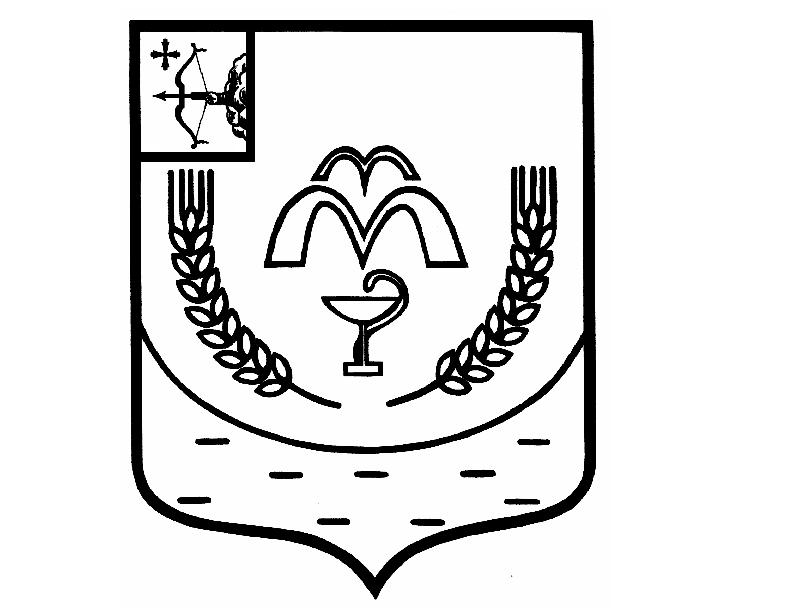 КУМЕНСКАЯ РАЙОННАЯ ДУМАШЕСТОГО СОЗЫВАРЕШЕНИЕот 19.12.2023 № 23/148пгт КумёныОб утверждении перспективного плана работыКуменской районной Думы на 2024 год	В соответствии со статьей 17 Регламента Куменской районной Думы шестого созыва Куменская районная Дума РЕШИЛА:	1. Утвердить перспективный план работы Куменской районной Думы шестого созыва на 2024 год. Прилагается.	2. Настоящее решение вступает в силу с 01.01.2024.	3. Опубликовать данное решение в Информационном бюллетене Куменской районной Думы.Председатель Кумёнской районной Думы    А.А. МашковцеваГлава Куменского района      И.Н. Шемпелев                                                                             УТВЕРЖДЕНрешением Куменской районной Думы от 19.12.2023 № 23/148Перспективный планработы Куменской районной Думы шестого созыва на 2024 год№п/пМероприятияСрокОтветственные за исполнение12341. Организационные мероприятия1. Организационные мероприятия1. Организационные мероприятия1. Организационные мероприятия1.1Принимать участие в правовой учебе, проводимой Законодательным Собранием области, Правительством области, аппаратом районной Думы для депутатов районной Думывесь периодМашковцева А.А.Караваева Н.А.1.2Регулярно проводить  личный прием избирателей своего округа, вести учет поступивших обращений, наказов, своевременно исполнять ихвесь период по графикудепутаты районной Думы1.3Ежегодно отчитываться перед избирателями о проделанной работе в избирательном округе, в районной Думене реже одного раза в годдепутаты районной Думы1.4Ежегодно готовить анализ деятельности районной Думы. Материалы предоставлять на заседание районной ДумыДекабрь 2024 годаМашковцева А.А.Караваева Н.А.председатели постоянных депутатских комиссий2. Заседания районной Думы2. Заседания районной Думы2. Заседания районной Думы2. Заседания районной Думы2.1Регулярно проводить заседания районной Думыне реже од-ного раза  в кварталМашковцева А.А.2.2Приведение решений Куменской районной Думы в соответствие с федеральным и областным законодательствомпо мере необходимостиМашковцева А.А.Караваева Н.А.Рассмотреть на заседаниях районной Думы следующие вопросы:2.3О внесении изменений в Устав Куменского района Кировской областипо мере необходимостиШибанова Н.В.2.4О внесении изменений в бюджет муниципального образования Куменский муниципальный район Кировской области на 2024 год по мере необходимостиМедведкова О.В. 2.5О присвоении звания «Почетный гражданин Куменского района»IV кварталБуторин Р.Г.2.6О работе председателя Контрольно-счетной комиссии Куменского района по проведению контрольных мероприятийI кварталРодионова Е.Л.2.7О состоянии преступности и правонарушений в Куменском районе и мерах по их предупреждениюIII  кварталДубровин Р.Н.2.8Об организации оказания медицинских услуг в Куменском районеIV кварталМихонин Ю.А.2.9Отчет о работе администрации  Куменского района за 2023год II кварталШемпелев И.Н.2.10Об итогах социально-экономического развития Куменского района за 2023 годII кварталапрельКазаковцева Е.А.2.11Отчет об исполнении бюджета муниципального образования Куменский муниципальный район Кировской области за 2023 годII кварталапрельМедведкова О.В.Шемпелев И.Н.Родионова Е.Л.2.12Об участии в реализации проекта по поддержке местных инициатив на 2024 годII кварталКазаковцева Е.А.2.13Отчет о работе управления образования, подготовка к учебному году III кварталБерезин В.А.2.14Об итогах социально-экономического развития района за I полугодие 2024 III кварталКазаковцева Е.А.2.15О подготовке к отопительному сезону 2024-2025 годовIII кварталПервый заместитель главы района2.16О прогнозе социально-экономического развития Куменского района на 2025 годIV кварталКазаковцева Е.А.2.17О бюджете муниципального образования Куменский муниципальный район Кировской области на 2025 год и на плановый период 2026 – 2027 годовIV кварталМедведкова О.В.Родионова Е.Л.2.18О прогнозном  плане  приватизации муниципального имущества, находящегося в собственности муниципального образования Куменский муниципальный район Кировской области,на 2025 годIV кварталКравчук Н.В.2.19О перспективном плане работы Куменской районной Думы шестого созыва на 2025 годIV кварталМашковцева А.А.председатели постоянных депутатских комиссий2.20Отчет о работе с обращениями граждан в администрации Куменского районаIII кварталБуторин Р.Г.